Про затвердження форми звітності № 1-ПАПро затвердження форми звітності № 1-ПА «Інформація про кількість працевлаштованих громадян суб’єктами господарювання, які надають послуги з посередництва у працевлаштуванні» та Порядку її поданняВідповідно до пункту 4 частини четвертої статті 36 та частини четвертої статті 53 Закону України «Про зайнятість населення», підпункту 6 пункту 9 Ліцензійних умов провадження господарської діяльності з посередництва у працевлаштуванні за кордоном, затверджених постановою Кабінету Міністрів України від 16 грудня 2015 року № 1060 (зі змінами), з метою удосконалення методів організації та порядку збору даних у сфері трудової міграції, що використовуються органами державної влади, НАКАЗУЮ:1. Затвердити такі, що додаються:форму звітності № 1-ПА (квартальна) «Інформація про кількість працевлаштованих громадян суб’єктами господарювання, які надають послуги з посередництва у працевлаштуванні» (далі - форма звітності № 1-ПА);Порядок подання форми звітності № 1-ПА.2. Державній службі зайнятості (Центральному апарату) до 30 числа місяця, наступного за звітним кварталом, подавати інформацію (з урахуванням вимог законодавства з питань документування управлінської діяльності):1) Міністерству соціальної політики України:узагальнену інформацію за формою звітності № 1-ПА за звітний квартал і кумулятивну інформацію з початку року про:кількість громадян, працевлаштованих в Україні,- за професіями, розміром заробітної плати, статтю, віковими групами та рівнем освіти;кількість працівників, направлених на роботу до інших роботодавців,- за тривалістю працевлаштування, рівнем заробітної плати і місцем проживання;кількість роботодавців (у тому числі фізичних осіб), у яких працювали громадяни, направлені на роботу суб’єктом господарювання, що наймає працівників для подальшого виконання ними роботи в Україні в інших роботодавців;кількість громадян, працевлаштованих за кордоном,- за статтю, місцем проживання до виїзду за кордон, віковими групами, рівнем освіти, тривалістю працевлаштування, видами економічної діяльності, професійними групами в Україні до виїзду за кордон та у країнах призначення;інформацію за формою звітності № 1-ПА щодо кожного суб’єкта господарювання, який надає послуги з посередництва у працевлаштуванні за кордоном;2) Державній службі України з питань праці - відомості про суб’єктів господарювання, що не подали у звітному періоді або подали з порушенням терміну інформацію за формою звітності № 1-ПА.3. Державній службі України з питань праці в порядку, встановленому законодавством, забезпечувати вжиття заходів реагування до суб’єктів господарювання, які не подали у звітному періоді або подали з порушенням терміну інформацію за формою звітності № 1-ПА, та інформувати Міністерство соціальної політики України і Державну службу зайнятості (Центральний апарат) про виконану роботу.4. Визнати таким, що втратив чинність, наказ Міністерства соціальної політики України від 07 серпня 2015 року № 815 «Про затвердження форми звітності № 1-ПА «Інформація про кількість працевлаштованих громадян суб’єктами господарювання, які надають послуги з посередництва у працевлаштуванні та здійснюють наймання працівників для подальшого виконання ними роботи в Україні в інших роботодавців» та Порядку її подання», зареєстрований у Міністерстві юстиції України 09 жовтня 2015 року за № 1225/27670.5. Директорату розвитку ринку праці та зайнятості (Савенко О.) забезпечити подання цього наказу в установленому порядку на державну реєстрацію до Міністерства юстиції України.6. Контроль за виконанням цього наказу покласти на першого заступника Міністра Крентовську О.7. Цей наказ набирає чинності з дня його офіційного опублікування.ЗВІТНІСТЬ 
«Інформація про кількість працевлаштованих громадян суб’єктами господарювання, які надають послуги з посередництва у працевлаштуванні» 
(Форма № 1-ПА (квартальна))ПОРЯДОК 
подання форми звітності № 1-ПА «Інформація про кількість працевлаштованих громадян суб’єктами господарювання, які надають послуги з посередництва у працевлаштуванні»I. Загальні положення1. Форма звітності № 1-ПА «Інформація про кількість працевлаштованих громадян суб’єктами господарювання, які надають послуги з посередництва у працевлаштуванні» (далі - форма звітності № 1-ПА) заповнюється суб’єктами господарювання, які надають послуги з посередництва у працевлаштуванні в Україні, здійснюють наймання працівників для подальшого виконання ними роботи в Україні в інших роботодавців, надають послуги з посередництва у працевлаштуванні за кордоном.У разі наявності у суб’єкта господарювання філій, представництв, відділень, інших відокремлених підрозділів, форма звітності № 1-ПА подається таким суб’єктом господарювання за результатами здійснення діяльності усіх його підрозділів.2. У цьому Порядку термін «роботодавці» вживається у значенні, наведеному в Законах України «Про організації роботодавців, їх об’єднання, права і гарантії їх діяльності» та «Про збір та облік єдиного внеску на загальнообов’язкове державне соціальне страхування».3. Форма звітності № 1-ПА подається щоквартальну міським, районним і міськрайонним центрам зайнятості не пізніше 15 числа місяця після звітного кварталу.У разі якщо останній день строку припадає на вихідний, святковий або інший неробочий день, днем закінчення строку подання звіту є перший після нього робочий день.Форма звітності № 1-ПА подається в електронному (з накладенням електронного цифрового підпису) чи паперовому вигляді (із засвідченням підписом керівника або уповноваженої ним особи).II. Заповнення розділу I форми звітності № 1-ПА1. Розділ I заповнюється суб’єктами господарювання, які надають послуги з посередництва у працевлаштуванні в Україні.2. У підрозділі 1 зазначається розподіл кількості громадян, працевлаштованих у звітному кварталі, за професіями (посадами) та розміром заробітної плати.У графі А зазначається порядковий номер запису.У графі 1 зазначається найменування професії (посади) відповідно до Класифікатора професій ДК 003:2010, який розміщено в електронному вигляді на офіційному веб-сайті Державної служби статистики.У графі 2 наводиться кількість працевлаштованих громадян за зазначеними у графі 1 професіями (посадами).У графах 3-6 зазначається кількість працевлаштованих громадян за розміром заробітної плати, включаючи додаткові матеріальні заохочення.Сума даних рядка 01 за графами 3-6 включно має дорівнювати загальній кількості громадян, працевлаштованих за професіями (посадами), зазначених у рядку 01 графи 2.3. У підрозділі 2 зазначається розподіл кількості працевлаштованих громадян за статтю, віковими групами та рівнем освіти.У рядку 01 графи 1 зазначається загальна кількість працевлаштованих громадян, яка дорівнює сумі даних у рядках 02-03, 04-11 та 12-14 графи 1 та даним у рядку 01 графи 2 підрозділу 1.III. Заповнення розділу II форми звітності № 1-ПА1. Розділі II заповнюється суб’єктами господарювання, які здійснюють наймання працівників для подальшого виконання ними роботи в Україні в інших роботодавців відповідно до укладених трудових договорів.2. У підрозділі 1 зазначається розподіл кількості працівників, направлених до інших роботодавців, за тривалістю працевлаштування, рівнем заробітної плати та місцем проживання (міські поселення, сільська місцевість).У рядку 01 графи 1 зазначається загальна кількість направлених працівників у звітному кварталі.Сума даних у рядках 02-06, 07-10 та 11-12 має дорівнювати даним у рядку 01 графи 1.3. У підрозділі 2 зазначається кількість роботодавців (включаючи фізичних осіб), у яких працювали громадяни, направлені на роботу суб’єктом господарювання, що здійснює наймання працівників для подальшого виконання ними роботи в Україні в інших роботодавців.IV. Заповнення розділу III форми звітності № 1-ПА1. Розділ III заповнюється суб’єктами господарювання, які надають послуги з посередництва у працевлаштуванні за кордоном відповідно до ліцензії, виданої органом ліцензування.2. У підрозділі 1 зазначається розподіл кількості громадян, працевлаштованих за кордоном, за країнами світу відповідно до Статистичної класифікації країн світу, затвердженої наказом Державної служби статистики України від 30 грудня 2013 року № 426 (зі змінами). Статистичну класифікації країн світу розміщено в електронному вигляді на офіційному веб-сайті Державної служби статистики.У графі А зазначається назва країни працевлаштування, де здійснювала трудову діяльність працевлаштована особа.У графі Б зазначається порядковий номер запису.У рядку 01 графи 1 зазначається загальна кількість громадян, працевлаштованих за кордоном у звітному кварталі.3. У підрозділі 2 зазначається розподіл кількості громадян, працевлаштованих за кордоном, за статтю, місцем проживання до виїзду за кордон (міські поселення, сільська місцевість), віковими групами, рівнем освіти та тривалістю працевлаштування.У рядку 01 графи 1 зазначається загальна кількість громадян, працевлаштованих за кордоном. Сума даних у рядках 02-03, 04-05, 06-13, 14-16 та 18-22 графи 1 має дорівнювати загальній кількості громадян, працевлаштованих за кордоном, за даними рядка 01 графи 1 підрозділу 2 та рядка 01 графи 1 підрозділу 1.4. У підрозділі 3 наводиться розподіл кількості громадян, працевлаштованих за кордоном у звітному кварталі, за видами економічної діяльності на останньому місці роботи в Україні.У рядку 01 графи 1 наводиться загальна кількість громадян, працевлаштованих за кордоном. Сума даних у рядках 02-23 графи 1 має дорівнювати даним у рядку 01 графи 1 підрозділу 3 та даним у рядках 01 графи 1 підрозділів 1,2.5. У підрозділі 4 зазначається розподіл громадян, працевлаштованих за кордоном у звітному кварталі, за видами економічної діяльності у країні призначення.У рядку 01 графи 1 наводиться загальна кількість громадян, працевлаштованих за кордоном. Сума даних у рядках 02-22 графи 1 має дорівнювати даним у рядку 01 графи 1 та даним у рядках 01 графи 1 підрозділів 1-3.6. У підрозділі 5 зазначається розподіл кількості громадян, працевлаштованих за кордоном у звітному кварталі, за професійними групами на останньому місці роботи в Україні.У рядку 01 графи 1 зазначається загальна кількість громадян, працевлаштованих за кордоном. Сума даних у рядках 02-10 графи 1 має дорівнювати даним у рядку 01 графи 1 та даним у рядках 01 графи 1 підрозділів 1-4.7. У підрозділі 6 зазначається розподіл громадян, працевлаштованих за кордоном, за професійними групами в країні призначення.У рядку 01 графи 1 наводиться загальна кількість громадян, працевлаштованих за кордоном. Сума даних у рядках 02-10 графи 1 має дорівнювати даним у рядку 01 графи 1 та даним у рядках 01 графи 1 підрозділів 1-5.Звітність«Інформація про кількість працевлаштованих громадян суб'єктами господарювання, які надають послуги з посередництва у працевлаштуванні»за ____________ 20__ р.I. Діяльність суб'єктів господарювання, які надають послуги з посередництва у працевлаштуванні в Україні1. Працевлаштування громадян за професіями (посадами) та розміром заробітної плати(осіб)2. Працевлаштування громадян за статтю, віковими групами та рівнем освіти(осіб)II. Діяльність суб'єктів господарювання, які наймають працівників для подальшого виконання ними роботи в Україні в інших роботодавців1. Кількість працівників, направлених на роботу до інших роботодавців, за тривалістю працевлаштування, рівнем заробітної плати та місцем проживання(осіб)2. Кількість роботодавців (включаючи фізичних осіб), у яких працювали громадяни, направлені на роботу суб'єктом господарювання, що здійснює наймання працівників для подальшого виконання ними роботи в Україні в інших роботодавців ______________________________________________________________________________ одиниць.III. Діяльність суб'єктів господарювання, які надають послуги з посередництва у працевлаштуванні за кордоном1. Громадяни, працевлаштовані за кордоном, за країнами світу (осіб)2. Громадяни, працевлаштовані за кордоном, за статтю, місцем проживання до виїзду за кордон, віковими групами, рівнем освіти та тривалістю працевлаштування(осіб)3. Громадяни, працевлаштовані за кордоном, за видами економічної діяльності на останньому місці роботи в Україні(осіб)4. Громадяни, працевлаштовані за кордоном, за видами економічної діяльності у країні призначення(осіб)5. Громадяни, працевлаштовані за кордоном, за професійними групами на останньому місці роботи в Україні(осіб)1. Громадяни, працевлаштовані за кордоном за професійними групами в країні призначення(осіб) Дата заповнення ___ ____________ 20__ рокуКерівник (власник) юридичної особи / фізична особа – підприємець (відповідальна за подання інформації особа)________________________(прізвище, ім'я, по батькові)____________(підпис)Телефон: ________________Факс: _________________Електронна адреса: _____________Дата прийняття ___ ____________ 20__ рокуВідповідальна особа, яка прийняла інформацію________________________(прізвище, ім'я, по батькові)____________(підпис)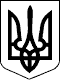 МІНІСТЕРСТВО СОЦІАЛЬНОЇ ПОЛІТИКИ УКРАЇНИМІНІСТЕРСТВО СОЦІАЛЬНОЇ ПОЛІТИКИ УКРАЇНИНАКАЗНАКАЗ03.06.2019  № 85103.06.2019  № 851Зареєстровано в Міністерстві 
юстиції України 
02 липня 2019 р. 
за № 717/33688МіністрА. РеваА. РеваПОГОДЖЕНО: 

Міністр фінансів України 

Голова Державної служби статистики України 

Голова Державної служби України 
з питань праці 

В.о. Голови Державної служби зайнятості 
(Центрального апарату) 

Голова Державного агентства 
з питань електронного урядування України 

Голова Державної регуляторної служби України 

Керівник Секретаріату 
Спільного представницького органу 
сторони роботодавців на національному рівні 

Голова Спільного представницького органу 
об’єднань профспілок 

Виконавчий Віце-президент 
Конфедерації роботодавців УкраїниПОГОДЖЕНО: 

Міністр фінансів України 

Голова Державної служби статистики України 

Голова Державної служби України 
з питань праці 

В.о. Голови Державної служби зайнятості 
(Центрального апарату) 

Голова Державного агентства 
з питань електронного урядування України 

Голова Державної регуляторної служби України 

Керівник Секретаріату 
Спільного представницького органу 
сторони роботодавців на національному рівні 

Голова Спільного представницького органу 
об’єднань профспілок 

Виконавчий Віце-президент 
Конфедерації роботодавців України

О. Маркарова 

І. Вернер 


Р. Чернега 


В. Ярошенко 


О. Риженко 

К. Ляпіна 



Р. Іллічов 


Г.В. Осовий 


О. МірошниченкоЗАТВЕРДЖЕНО 
Наказ Міністерства 
соціальної політики України 
03 червня 2019 року № 851Генеральний директор 
Директорату розвитку ринку 
праці та зайнятості

О. Савенко

О. СавенкоЗАТВЕРДЖЕНО 
Наказ Міністерства 
соціальної політики України 
03 червня 2019 року № 851Зареєстровано в Міністерстві 
юстиції України 
02 липня 2019 р. 
за № 717/33688Генеральний директор 
Директорату розвитку ринку 
праці та зайнятості

О. СавенкоПодаютьТермін поданняФорма N 1-ПА
(квартальна)ЗАТВЕРДЖЕНО
Наказ Міністерства соціальної політики України
03 червня 2019 року N 857
за погодженням
з ДержстатомЮридичні особи та фізичні особи - підприємці, які надають послуги з посередництва у працевлаштуванні в Україні, здійснюють наймання працівників для подальшого виконання ними роботи в Україні в інших роботодавців, надають послуги з посередництва у працевлаштуванні за кордоном - районним, міським, міськрайонним центрам зайнятостіне пізніше 15 числа місяця після звітного кварталуФорма N 1-ПА
(квартальна)ЗАТВЕРДЖЕНО
Наказ Міністерства соціальної політики України
03 червня 2019 року N 857
за погодженням
з ДержстатомРеспондент: Код за ЄДРПОУ / реєстраційний номер облікової картки платника податків або серія та номер паспорта для фізичних осіб, які через свої релігійні переконання відмовились від прийняття реєстраційного номера облікової картки платника податків та офіційно повідомили про це відповідний орган державної фіскальної служби і мають відмітку в паспорті ______________________________________________________________________________________
______________________________________________________________________________________ Найменування юридичної особи / прізвище, ім'я, по батькові фізичної особи - підприємця: ______________________________________________________________________________________
______________________________________________________________________________________ Місцезнаходження / місце проживання ____________________________________________________
(поштовий індекс, регіон, район, населений пункт,
______________________________________________________________________________________
вулиця, провулок, площа тощо, N будинку/корпусу, N квартири/офісу)Респондент: Код за ЄДРПОУ / реєстраційний номер облікової картки платника податків або серія та номер паспорта для фізичних осіб, які через свої релігійні переконання відмовились від прийняття реєстраційного номера облікової картки платника податків та офіційно повідомили про це відповідний орган державної фіскальної служби і мають відмітку в паспорті ______________________________________________________________________________________
______________________________________________________________________________________ Найменування юридичної особи / прізвище, ім'я, по батькові фізичної особи - підприємця: ______________________________________________________________________________________
______________________________________________________________________________________ Місцезнаходження / місце проживання ____________________________________________________
(поштовий індекс, регіон, район, населений пункт,
______________________________________________________________________________________
вулиця, провулок, площа тощо, N будинку/корпусу, N квартири/офісу)Респондент: Код за ЄДРПОУ / реєстраційний номер облікової картки платника податків або серія та номер паспорта для фізичних осіб, які через свої релігійні переконання відмовились від прийняття реєстраційного номера облікової картки платника податків та офіційно повідомили про це відповідний орган державної фіскальної служби і мають відмітку в паспорті ______________________________________________________________________________________
______________________________________________________________________________________ Найменування юридичної особи / прізвище, ім'я, по батькові фізичної особи - підприємця: ______________________________________________________________________________________
______________________________________________________________________________________ Місцезнаходження / місце проживання ____________________________________________________
(поштовий індекс, регіон, район, населений пункт,
______________________________________________________________________________________
вулиця, провулок, площа тощо, N будинку/корпусу, N квартири/офісу)№
з/пНайменування професії (посади) за Класифікатором професій
(ДК 003:2010)Кількість громадян, працевлаштованих шляхом надання послуг з посередництва у працевлаштуванні в УкраїніУ тому числі за розміром заробітної плати за місяцьУ тому числі за розміром заробітної плати за місяцьУ тому числі за розміром заробітної плати за місяцьУ тому числі за розміром заробітної плати за місяць№
з/пНайменування професії (посади) за Класифікатором професій
(ДК 003:2010)Кількість громадян, працевлаштованих шляхом надання послуг з посередництва у працевлаштуванні в Україніу розмірі 1 мінімальної заробітної плативід 1 до 3 мінімальних заробітних платвід 3 до 5 мінімальних заробітних плат5 і більше мінімальних заробітних платА12345601Усьогоу тому числі за професіямиНайменування групКод рядкаКількість працевлаштованих громадян у звітному кварталіАБ1Усього:01за статтю:за статтю:за статтю:жінки02чоловіки03за віковими групами:за віковими групами:за віковими групами:15 - 24 роки0425 - 29 років0530 - 35 років0636 - 39 років0740 - 45 років0846 - 49 років0950 - 59 років1060 років і старші11за рівнем освіти:за рівнем освіти:за рівнем освіти:повна загальна середня12професійна (професійно-технічна)13вища (початковий, перший, другий, третій та науковий рівні вищої освіти)14Тривалість працевлаштування, розмір заробітної плати та місце проживанняКод рядкаКількість направлених працівників у звітному кварталіАБ1Усього:01за тривалістю працевлаштування:за тривалістю працевлаштування:за тривалістю працевлаштування:до 6 місяців02від 6 місяців до 1 року03від 1 року до 2 років04від 2 до 3 років053 роки і більше06за рівнем заробітної плати:за рівнем заробітної плати:за рівнем заробітної плати:у розмірі 1 мінімальної заробітної плати07від 1 до 3 мінімальних заробітних плат08від 3 до 5 мінімальних заробітних плат095 і більше мінімальних заробітних плат10за місцем проживання:за місцем проживання:за місцем проживання:міські поселення11сільська місцевість12Назва країни працевлаштування за Статистичною класифікацією країн світуКод рядкаКількість громадян, працевлаштованих за кордоном у звітному кварталіАБ1Усього01у тому числі за країнами світу Найменування групКод рядкаКількість громадян, працевлаштованих за кордоном у звітному кварталіАБ1Усього:01за статтю:за статтю:за статтю:жінки02чоловіки03за місцем проживання до виїзду за кордон:за місцем проживання до виїзду за кордон:за місцем проживання до виїзду за кордон:міські поселення04сільська місцевість05за віковими групами:за віковими групами:за віковими групами:18-24 роки0625-29 років0730-35 років0836-39 років0940-45 років1046-49 років1150-59 років1260 років і старші13за рівнем освіти:за рівнем освіти:за рівнем освіти:повна загальна середня14професійна (професійно-технічна)15вища (початковий, перший, другий, третій та науковий рівні вищої освіти)16за тривалістю працевлаштування:за тривалістю працевлаштування:за тривалістю працевлаштування:до 6 місяців18від 6 місяців до 1 року19від 1 року до 2 років20від 2 до 3 років213 роки і більше22 Назва виду економічної діяльності за Класифікацією видів економічної діяльностіКод рядкаКількість громадян, працевлаштованих за кордоном у звітному кварталіАБ1Усього01у тому числі за видами економічної діяльності на останньому місці роботи в Україні:сільське господарство, лісове господарство та рибне господарство02добувна промисловість і розроблення кар'єрів03переробна промисловість04постачання електроенергії, газу, пари та кондиційованого повітря05водопостачання, каналізація, поводження з відходами06будівництво07оптова та роздрібна торгівля, ремонт автотранспортних засобів і мотоциклів08транспорт, складське господарство, поштова та кур'єрська діяльність09тимчасове розміщення й організація харчування10інформація і телекомунікації11фінансова та страхова діяльність12операції з нерухомим майном13професійна, наукова і технічна діяльність14діяльність у сфері адміністративного та допоміжного обслуговування15державне управління й оборона, обов'язкове соціальне страхування16освіта17охорона здоров'я та надання соціальної допомоги18мистецтво, спорт, розваги та відпочинок19надання інших видів послуг20діяльність домашніх господарств21діяльність екстериторіальних організацій та органів22раніше не працювали23 Назва виду економічної діяльності за Класифікацією видів економічної діяльностіКод рядкаКількість громадян, працевлаштованих за кордоном у звітному кварталіАБ1Усього01у тому числі:сільське господарство, лісове господарство та рибне господарство02добувна промисловість і розроблення кар'єрів03переробна промисловість04постачання електроенергії, газу, пари та кондиційованого повітря05водопостачання, каналізація, поводження з відходами06будівництво07оптова та роздрібна торгівля, ремонт автотранспортних засобів і мотоциклів08транспорт, складське господарство, поштова та кур'єрська діяльність09тимчасове розміщення й організація харчування10інформація і телекомунікації11фінансова та страхова діяльність12операції з нерухомим майном13професійна, наукова і технічна діяльність14діяльність у сфері адміністративного та допоміжного обслуговування15державне управління й оборона, обов'язкове соціальне страхування16освіта17охорона здоров'я та надання соціальної допомоги18мистецтво, спорт, розваги та відпочинок19надання інших видів послуг20діяльність домашніх господарств21діяльність екстериторіальних організацій та органів22 Назва розділу професій за Класифікатором професій (ДК 003:2010)Код рядкаКількість громадян, працевлаштованих за кордоном у звітному кварталіАБ1Усього01у тому числі:законодавці, вищі державні службовці, керівники, менеджери (управителі)02професіонали03фахівці04технічні службовці05працівники сфери торгівлі та послуг06кваліфіковані робітники сільського та лісового господарств, риборозведення та рибальства07кваліфіковані робітники з інструментом08робітники з обслуговування, експлуатації та контролювання за роботою технологічного устаткування, складання устаткування та машин09найпростіші професії (включаючи осіб без професії та тих, які раніше не працювали)10 Назва розділу професій за Класифікатором професій (ДК 003:2010)Код рядкаКількість громадян, працевлаштованих за кордоном у звітному кварталіАБ1Усього01у тому числі:законодавці, вищі державні службовці, керівники, менеджери (управителі)02професіонали03фахівці04технічні службовці05працівники сфери торгівлі та послуг06кваліфіковані робітники сільського та лісового господарств, риборозведення та рибальства07кваліфіковані робітники з інструментом08робітники з обслуговування, експлуатації та контролювання за роботою технологічного устаткування, складання устаткування та машин09найпростіші професії (включаючи осіб без професії)10